                              « ΤΟ ΜΑΥΡΟ ΚΥΜΑ»                                        ΕΡΓΑΣΙΕΣΔιαβάστε το κείμενο «Το μαύρο κύμα» στη σελίδα 203 του βιβλίου σας. Το κείμενο χωρίζεται στις εξής ενότητες:         1η ενότητα: «Η Κενγκά.........δηλητηρίαση των θαλασσών»         2η ενότητα: «Η Κενγκά........κουνήσει»Να δώσετε ένα τίτλο για κάθε ενότηταΜε ποιες λέξεις ή φράσεις παρουσιάζει ο συγγραφέας τις πετρελαιοκηλίδες που μολύνουν τις θάλασσες;Πως, σύμφωνα με το κείμενο, η θαλάσσια πετρελαιοκηλίδα οδηγεί σε αφανισμό τους γλάρους;Με ποιο τρόπο προσπαθεί να σωθεί η Κενγκά  από τον κίνδυνο που την απειλεί; Ποια είναι η σημασία του αρχαιοελληνικού μύθου του Ίκαρου; Διαβάστε στην ηλεκτρονική διεύθυνση http://www.greek-language.gr/digitalResources/ancient_greek/mythology/lexicon/crete/page_030.html για το μύθο του Ίκαρου.Στηριζόμενοι σε στοιχεία του κειμένου να παρουσιάσετε την προσωπικότητα της Κενγκά.Να σχολιάσετε τις τεχνικές της αφήγησης ,τη γλώσσα του κειμένου και τα σχήματα λόγου. Να αναφερθείτε ιδιαίτερα στην τεχνική του ανιμισμού (Η Κενγκά μιλά, σκέφτεται και επικοινωνεί όπως ένας άνθρωπος)που παρατηρείται στο συγκεκριμένο κείμενο.Να εντοπίσετε τις εικόνες του κειμένου και να τις κατατάξετε σε οπτικές και ακουστικέςΣτην ιστοσελίδα του ψηφιακού σχολείου http://digitalschool.minedu.gov.gr/  στο βιβλίο της Νεοελληνικής γλώσσας της Α Γυμνασίου διαβάστε στη σελίδα 49 ένα απόσπασμα από το βιβλίο του Λουίς Σεπούλβεδα «Ο κόσμος του τέλους του κόσμου» και προσπαθήστε να βρείτε ομοιότητες ανάμεσα στα δύο κείμενα.Να δώσετε ένα διαφορετικό τέλος στο κείμενο, αφού διαβάσετε όλο το βιβλίο.Αφηγηθείτε το απόσπασμα του βιβλίου σας από την οπτική γωνία της Κενγκά.Ζωγραφίστε μια εικόνα του κειμένου.Αναζητήστε φωτογραφικό υλικό σχετικό με τη μόλυνση των θαλασσών στις ηλεκτρονικές διευθύνσεις http://www.google.gr/ και http://www.flickr.com/  και δημιουργήστε ένα πολυτροπικό κείμενο με οικολογικό μήνυμα.Οπτικοποιήστε το απόσπασμα του βιβλίου σας με την τεχνική του stopmotion.Με αφορμή την παρακάτω εικόνα να γράψετε μια δικιά σας ιστορία  με θέμα την καταστροφή του περιβάλλοντος.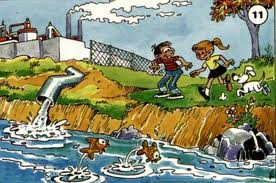 Οπτικές εικόνεςΑκουστικές εικόνες